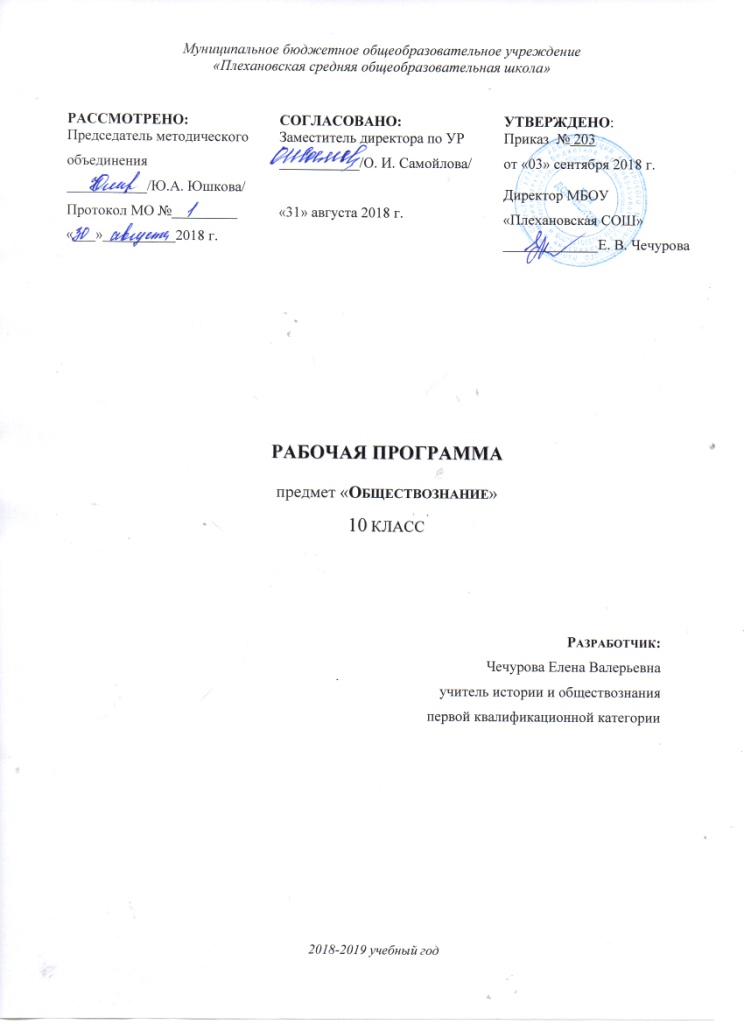 Пояснительная запискаДанная  рабочая программа  предназначена для изучения обществознания учащимися 10 класса (базового уровня). Программа разработана на основе примерной программы Министерства образования РФ с учетом требований Федерального компонента Государственного стандарта 2004. Программа разработана применительно к учебной  программе: История. Обществознание. 10-11 кл. Программы общеобразовательных учреждений. М.: Просвещение, 2006 (Л.Н.Боголюбова, Н.И.Городецкой).На изучеие предмета отводится отводится 70 ч из расчета 2 ч в неделю. Рабочая программа ориентирована     на     использование учебника: -Обществознание 10 класс (базовый уровень)/под ред. Л.Н. Боголюбова, А.Ю. Лазебниковой/М «Просвещение» 2012 –стр.351Требования к уровню подготовки выпускниковВ результате изучения обществознания (включая экономику и право) на базовом уровне ученик должен:  Знать/понимать• биосоциальную сущность человека, основные этапы и факторы социализации, место и рольчеловека в системе общественных отношений;• тенденции развития общества в целом как сложной динамичной системы, а также важнейших социальных институтов;• необходимость регулирования общественных отношений, сущность социальных норм, механизмы правового регулирования;• особенности социально-гуманитарного познания.Уметь:• характеризовать основные социальные объекты, выделяя их существенные признаки, закономерности развития;• анализировать актуальную информацию о социальных объектах, выявляя их общие черты и различия;устанавливать соответствия между существенными чертами и признаками изученных социальных явлений и обществоведческими терминами и понятиями;• объяснять: причинно-следственные и функциональные связи изученных социальных объектов (включая взаимодействия человека и общества, важнейших социальных институтов, общества и природной среды, общества и культуры, взаимосвязи подсистем и элементов общества);• раскрывать на примерах изученные теоретические положения и понятия социально-экономических игуманитарных наук;• осуществлять поиск социальной информации, представленной в различных знаковых системах (текст, схема, таблица, диаграмма, аудиовизуальный ряд); извлекать из неадаптированных оригинальных текстов ( правовых, научно-популярных, публицистических и др. ) знания по заданным темам; систематизировать, анализировать и обобщать неупорядоченную социальную информацию; различать в ней факты и мнения, аргументы и выводы;• оценивать действия субъектов социальной жизни, включая личности, группы, организации, с точки зрения социальных норм, экономической рациональности;• формулировать на основе приобретенных обществоведческих знаний собственные суждения и аргументы по определенным проблемам;• подготовить устное выступление, творческую работу по социальной проблематике;• применять социально-экономические и гуманитарные знания в процессе решения познавательных задач по актуальным социальным проблемам.Использовать приобретенные знания и умения в практической деятельности и повседневной жизни для:• успешного выполнения типичных социальных ролей; сознательного взаимодействия с различными социальными институтами;• совершенствования собственной познавательной деятельности;• критического восприятия информации, получаемой в межличностном общении и в массовой коммуникации; осуществления самостоятельного поиска, анализа и использования собранной социальной информации.• решения практических жизненных проблем, возникающих в социальной деятельности;• ориентировки в актуальных общественных событиях, определения личной гражданской позиции;• предвидения возможных последствий определенных социальных действий;• оценки происходящих событий и поведения людей с точки зрения морали и права;• реализации и защиты прав человека и гражданина, осознанного выполнения гражданских обязанностей;• осуществления конструктивного взаимодействия людей с разными убеждениями, культурными ценностями и социальным положением.Содержание программы по темам10 класс (70 ч)Введение (1 ч)РАЗДЕЛ I. ОБЩЕСТВО И ЧЕЛОВЕК (15 ч.)  Тема  1. Общество (4 ч)Общество как совместная жизнедеятельность людей. Общество и природа. Общество и культура. Науки об обществе. Структура общества. Общество как сложная динамичная система. Взаимосвязь экономической, социальной, политической и духовной сфер жизни общества. Социальные институты.Тема 2. Человек (11 ч)Природа человека. Человек как продукт биологической, социальной и культурной эволюции. Цель и смысл жизни человека. Науки о человеке. Человек как духовное существо. Духовная жизнь человека. Мировоззрение. Ценностные ориентиры личности. Патриотизм и гражданственность. Деятельность как способ существования людей. Деятельность и ее мотивация. Многообразие деятельности. Сознание и деятельность. Человек в системе социальных связей. Личность, факторы, влияющие на ее формирование. Самосознание и самореализация. Социальное поведение. Единство свободы и ответственности личности. Познание и знание. Познание мира: чувственное и рациональное, истинное и ложное. Истина и ее критерии. Многообразие форм человеческого знания. Социальное и гуманитарное знание.РАЗДЕЛ II. ОСНОВНЫЕ СФЕРЫ ОБЩЕСТВЕННОЙ ЖИЗНИ (38 ч) Тема  3. Духовная культура (9 ч)Духовная жизнь общества. Культура и духовная жизнь. Формы и разновидности культуры: народная, массовая и элитарная. Диалог культур. Средства массовой информации. Наука и образование. Наука, ее роль в современном мире. Этика ученого. Непрерывное образование и самообразование. Мораль и религия. Мораль, ее категории. Религия, ее роль в жизни общества. Нравственная культура. Искусство и духовная жизнь. Искусство, его формы, основные направления. Эстетическая культура. Тенденции духовной жизни современной России.Тема 4. Экономическая сфера (5 ч)Роль экономики в жизни общества. Экономика как подсистема общества. Экономика как основа жизнеобеспечения общества. Экономика и социальная структура. Взаимовлияние экономики и политики. Экономическая культура. Экономический интерес, экономическое поведение. Свобода экономической деятельности и социальная ответственность хозяйствующего субъекта. Культура производства и потребления.Тема  5. Социальная сфера (13 ч)Социальная структура. Многообразие социальных групп. Неравенство и социальная стратификация. Социальные интересы. Социальная мобильность. Социальные взаимодействия. Социальные отношения и взаимодействия. Социальный конфликт. Социальные аспекты труда. Культура труда.Социальные нормы и отклоняющееся поведение. Многообразие социальных норм. Девиантное поведение, его причины и профилактика. Социальный контроль и самоконтроль. Национальные отношения. Этнические общности. Межнациональное сотрудничество и межнациональные конфликты. Национальная политика. Культура межнациональных отношений. Семья и быт. Семья как социальный институт. Семья в современном обществе. Бытовые отношения. Культура топоса. Молодежь в современном обществе. Молодежь как социальная группа. Развитие социальных ролей в юношеском возрасте. Молодежная субкультура.Тема 6. Политическая сфера (12 ч)Политика и власть. Политика и общество. Политические институты и отношения. Власть, ее происхождение и виды. Политическая система. Структура и функции политической системы. Государство в политической системе. Политические режимы. Политическая жизнь современной России. Гражданское общество и правовое государство. Основные черты гражданского общества. Правовое государство, его признаки. Средства массовой коммуникации, их роль в политической жизни общества. Демократические выборы и политические партии. Избирательные системы. Многопартийность. Политическая идеология. Участие граждан в политической жизни. Политический процесс. Политическое участие. Политическая культура.РАЗДЕЛ III. ПРАВО (11 ч)   Тема  7. Право как особая система норм (11 ч)Право в системе социальных норм. Система права: основные отрасли, институты, отношения. Публичное и частное право. Источники права. Правовые акты. Конституция в иерархии нормативных актов. Правоотношения и правонарушения. Виды юридической ответственности. Система судебной защиты прав человека. Развитие права в современной России. Современное российское законодательство. Основы государственного, административного, гражданского, трудового, семейного и уголовного права. Правовая защита природы. Предпосылки правомерного поведения. Правосознание. Правовая культура.ЗАКЛЮЧИТЕЛЬНЫЕ УРОКИ (2 ч)Общество в развитии. Многовариантность общественного развития. Прогресс и регресс. Современный мир и его противоречия.Резерв времени (итоговое повторение) — 2 ч.КАЛЕНДАРНО-ТЕМАТИЧЕСКОЕ ПЛАНИРОВАНИЕ КУРСА «ОБЩЕСТВОЗНАНИЕ»10 КЛАСС (70 ЧАСОВ)Учебно-методическое  обеспечение образовательного процессаОСНОВНАЯ ЛИТЕРАТУРАПрограммы общеобразовательных учреждений: Обществознание: 10-11кл.- М.: Просвещение, 2010Обществознание: учеб.для  учащихся 10 кл. общеобразоват. учреждений: базовый уровень / [ Л.Н. Боголюбов, Ю.И. Аверьянов, Н.И. Городецкая и др.] ; под ред. Л.Н. Боголюбова.-2-е изд.- М.: Просвещение, 2006Бегенеева Т.П. Поурочные разработки по обществознанию. Базовый уровень: 10 класс. М.: ВАКО, 2010Дидактические материалы по курсу «Человек и общество»: 10-11 кл.: пособие для учителя / [ Л.Н. Боголюбов, Ю.И. Аверьянов, Н.Ю. Басик и др. ]; под ред. Л.Н. Боголюбова, А.Т. Кинкулькина. – 3-е изд. – М.: Просвещение, 2007Единый государственный экзамен 2010. Обществознание. Универсальные материалы для подготовки учащихся / ФИПИ. – М.: Интеллект – центр, 2010Медведева В.С., Степанько С.Н. Обществознание: 9 -11 класс. Компакт – диск для компьютера. Разработки уроков. Тестовый контроль. Дидактический материал. – Волгоград: Учитель, 2010Обществознание: 10 кл.: базовый уровень: метод.рекомендации: пособие для учителя / [ Л.Н. Боголюбов, Ю.И. Аверьянов, Н.И. Городецкая и др.] ; под ред. Л.Н. Боголюбова.- М.: Просвещение, 2006Повторительно – обобщающие уроки по обществознанию. 8-11 классы./ Сост. Т.А. Корнева.- М.: Издательство «Глобус», 2009.Северина О.А. Обществознание. 6-11 классы: проектная деятельность учащихся. – Волгоград: Учитель, 2010Степанько С.Н. Обществознание. 5-11 классы. Развёрнутое тематическое планирование по программе Л.Н. Боголюбова.- Волгоград: Учитель, 2010 Школьный словарь по обществознаниюДОПОЛНИТЕЛЬНАЯ ЛИТЕРАТУРА	Гражданский кодекс Российской Федерации.Кодекс об административных правонарушениях РФ.Конституция Российской Федерации РФ. Семейный кодекс РФ. Трудовой кодекс РФ.Интернет - ресурсыЭлектронная библиотека социологического факультета МГУ http://lib.socio.msu.ru/l/libraryЭлектронная библиотека Гумерhttp://www.gumer.info/Электронные тексты по философии http://filosof.historic.ru/Архив учебных программ и презентаций http://www.rusedu.ru/Всероссийский Интернет – педсовет http://pedsovet.org/Учительский портал http://www.uchportal.ru/Фестиваль педагогических идей http://festival.1september.ru/№Тема урокакол-вочасовДата проведенияЭлементы содержанияТребования к уровню подготовкиобучающихсяТребования к уровню подготовкиобучающихсяВид контроля,измерители.Домашнее заданиеВид контроля,измерители.Домашнее заданиеРаздел I. Общество и человек (15 часов)Раздел I. Общество и человек (15 часов)Раздел I. Общество и человек (15 часов)Раздел I. Общество и человек (15 часов)Раздел I. Общество и человек (15 часов)Раздел I. Общество и человек (15 часов)Раздел I. Общество и человек (15 часов)Раздел I. Общество и человек (15 часов)Раздел I. Общество и человек (15 часов)Глава 1.  Общество (4 часа)Глава 1.  Общество (4 часа)Глава 1.  Общество (4 часа)Глава 1.  Общество (4 часа)Глава 1.  Общество (4 часа)Глава 1.  Общество (4 часа)Глава 1.  Общество (4 часа)Глава 1.  Общество (4 часа)Глава 1.  Общество (4 часа)1-2Вводное занятие.Что такое общество?2Сен.Общество как совместная жизнедеятельность людей. Общество и природа. Общество и культура. Науки об обществе.	Знать основные термины и понятия урока.Проводить поиск информации в одном или нескольких источниках, сравнение предлагаемых исторических оценок.Уметь оперировать понятиями: общество, природа и др.Знать основные термины и понятия урока.Проводить поиск информации в одном или нескольких источниках, сравнение предлагаемых исторических оценок.Уметь оперировать понятиями: общество, природа и др.работа с док.стр.16, зад. стр.17§ 1работа с док.стр.16, зад. стр.17§ 13-4Общество как сложная динамическая система2Сен.Особенности социальной системы. Социальные институты.Знать особенности социальной системы. Социальные институты, основные термины и понятия темы.Уметь выделять существенные признаки объектаЗнать особенности социальной системы. Социальные институты, основные термины и понятия темы.Уметь выделять существенные признаки объектаработа с док.стр.25, Составление сложного плана§ 25-6Природа человека2Сен.Человек как продукт биологической, социальной и культурной эволюции. Цель и смысл жизни человека. Науки о человеке.Знать основные термины и понятия темы. Уметь:- оперировать понятиями: человек, индивид, антропосоциогенез, эволюция- установливать причинно-следственных связей- использовать различных видов информацииЗнать основные термины и понятия темы. Уметь:- оперировать понятиями: человек, индивид, антропосоциогенез, эволюция- установливать причинно-следственных связей- использовать различных видов информацииРабота с док.стр.33, зад. на стр. 35§37-8Человек как духовное существо2Сен.Духовные ориентиры личности. Мировоззрение.оперировать понятиями: духовная жизнь, ценности, мораль, идеал, совесть, гражданственность, патриотизм, мировоззрениеработь с основными компонентами учебника- составлять тезисы, конспектироватьоперировать понятиями: духовная жизнь, ценности, мораль, идеал, совесть, гражданственность, патриотизм, мировоззрениеработь с основными компонентами учебника- составлять тезисы, конспектироватьРабота с док.стр. 44, зад. стр.45§49-10Деятельность –способ существования людей2Окт.Деятельность человека. Структура деятельности. Многообразие деятельности. Сознание и деятельностьоперировать понятиями: деятельность, потребности, сознание, определять объекты анализа и синтеза и их компонентов, классифицировать информации, составлять на основе текста схемы, организовывать совместную деятельностьоперировать понятиями: деятельность, потребности, сознание, определять объекты анализа и синтеза и их компонентов, классифицировать информации, составлять на основе текста схемы, организовывать совместную деятельностьРабота с док, стр. 53, зад.стр.55 составление кластера§511-12Познание и знание2Окт.Чувственное и рациональное познание. Истина и ее критерии. Особенности научного познания.оперировать понятиями:человек, индивид, индивидуальность, личность, познание, знание- определять индивидуальные и коллективныеучебных задачи- конспектировать, составлять  таблицыоперировать понятиями:человек, индивид, индивидуальность, личность, познание, знание- определять индивидуальные и коллективныеучебных задачи- конспектировать, составлять  таблицыРаб. с док.-стр.65, зад.стр.66-67§613-14Человек в системе социальных связей2Окт.Биологическое  и социальное в человеке. Личность. Социализация личности. Самосознание и самореализация. Свобода и ответственность.соотносить единичные исторические факты и общие явления.соотносить единичные исторические факты и общие явления.Раб.с док. стр.75, зад.. стр.76-77Составление таблицы «Факторы социального поведения»§715Контрольная работа по теме «Общество и человек»1Окт.знать ключевые понятия и термины по теме;выявлять причинно-следственные связизнать ключевые понятия и термины по теме;выявлять причинно-следственные связитест уровневый16-17Культура и духовная жизнь общества2Окт./нояб.Культура. Массовая и элитарная культура.оперировать понятиями: духовная жизнь,  материальная и духовная культура- определять индивидуальные и коллективные учебные задачи;- составлять на основе текста таблицы, схемы, конспектированиеоперировать понятиями: духовная жизнь,  материальная и духовная культура- определять индивидуальные и коллективные учебные задачи;- составлять на основе текста таблицы, схемы, конспектированиеработа с док. стр.88, зад .на стр.89§818-19Наука и образование2Нояб.Наука в современном обществе. Этика науки.оперировать понятиями: наука, образование, самообразование, НТР, НТП- выбирать наиболее рациональную последовательность действий по выполнению учебной задачи-сравнивать полученные результаты с учебной задачейоперировать понятиями: наука, образование, самообразование, НТР, НТП- выбирать наиболее рациональную последовательность действий по выполнению учебной задачи-сравнивать полученные результаты с учебной задачейраб.с док. стр. 98, зад. стр.99-100§920-21Мораль и религия2НоябНравственные ценности. Религияуметь соотносить единичные факты и общие явления. Сравнивать исторические явления, определять в них общее и различия.уметь соотносить единичные факты и общие явления. Сравнивать исторические явления, определять в них общее и различия.раб.с док. стр.111-112, зад стр.112-113§1022-23Искусство и духовная жизнь2Нояб.Особенности искусства. Виды искусства.  Тенденции духовной жизни в современной России- оперировать понятиями: искусство, художественный образ, эстетика- качественно  описывать изучаемый объект- оперировать понятиями: искусство, художественный образ, эстетика- качественно  описывать изучаемый объектраб.с док. стр.123-124, зад. на стр.125§1124Самостоятельная работа1Нояб.уметь аргументировать собственную точку зренияуметь аргументировать собственную точку зренияэссе25-26Роль экономики в жизни общества2Дек.Экономика и уровень жизни. Экономика и социальная структура общества. Экономика и политикаоперировать понятиями: экономика, экономические процессы, уровень жизни, ВВПоперировать понятиями: экономика, экономические процессы, уровень жизни, ВВПраб.с док. на стр.135, зад на стр.135-136§1227-28Экономическая культура2Дек.Сущность экономич. культуры. Экономические отношения и интересы. Экономическая свобода и соц. ответственность-оперировать понятиями: экономическая свобода, экономическая политика, предпринимательство, рыночная экономика- определять индивидуальные и коллективные учебных задач;- устанавливать причинно-следственных связей-оперировать понятиями: экономическая свобода, экономическая политика, предпринимательство, рыночная экономика- определять индивидуальные и коллективные учебных задач;- устанавливать причинно-следственных связейраб.с док. стр.149зад.на стр.150-151§1329Контрольная работа по темам: «Духовная культура» и «Экономика»1Дек.знать ключевые понятия и термины по темезнать ключевые понятия и термины по теме30-31Социальная структура общества2Дек. Социальные группы. Социальное неравенство. Социальная стратификация. Соц. мобильность. Социальные интересы.-оперировать понятиями: социальная структура, социальное неравенство, дифференциация, стратификация, социальная мобильность, социальные интересы- классифицировать информацию- владеть разными формами изложения учебного текста- использовать различные виды информации-оперировать понятиями: социальная структура, социальное неравенство, дифференциация, стратификация, социальная мобильность, социальные интересы- классифицировать информацию- владеть разными формами изложения учебного текста- использовать различные виды информациираб.с док. стр.160, зад. на стр. 161-162§1432-33Социальные взаимодействия2Янв.Социальные отношения. Социальный конфликт. Социальные аспекты труда. Культура труда.-оперировать понятиями: социальные взаимодействия, социальные отношения, социальный конфликт, культура труда- качественно и количественно описывать изучаемый социальный  объект, выявлять его существенные признаки-оперировать понятиями: социальные взаимодействия, социальные отношения, социальный конфликт, культура труда- качественно и количественно описывать изучаемый социальный  объект, выявлять его существенные признакираб.с док. на стр.171, зад. на стр.172§1534-35Социальные нормы и отклоняющее поведение2Янв. Социальные нормы. Социальный контроль. Девиантное поведение. Преступность.оперировать понятиями: социальные нормы, отклоняющееся поведение, социальный контроль, преступление, правонарушение- владеть различными формами устных публичных выступлений- владеть культурой речи- использовать справочную и дополнительную литературу, -формулировать проблему и определять  способ ее решенияоперировать понятиями: социальные нормы, отклоняющееся поведение, социальный контроль, преступление, правонарушение- владеть различными формами устных публичных выступлений- владеть культурой речи- использовать справочную и дополнительную литературу, -формулировать проблему и определять  способ ее решения§1636-37Нации и межнациональные отношения2Янв.Этнические общности. Национальное самосознание. Межнациональные конфликты. Национальная политика.оперировать понятиями: этнос, род, племя, народность, нация, национальность, национальное самосознание, социальная группа- выбирать наиболее рациональную последовательность действий по выполнению учебной задачиоперировать понятиями: этнос, род, племя, народность, нация, национальность, национальное самосознание, социальная группа- выбирать наиболее рациональную последовательность действий по выполнению учебной задачираб.с док. стр.193,зад.стр-195§1738-39Семья и быт2Фев.Семья как социальный институт. Функции семьи. Семья в современном обществе.-оперировать понятиями: семья, брак, социальная роль, социальная группа- использовать разные виды  социально-ситуационного моделирования- выявлять существенные признаки объекта;-оперировать понятиями: семья, брак, социальная роль, социальная группа- использовать разные виды  социально-ситуационного моделирования- выявлять существенные признаки объекта;раб.с док стр.205-206,зад.стр.127,составление сложного плана§1840-41Социальное развитие и молодежь2Фев.Молодежь как социальная группа. Молодежная субкультура.-оперировать понятиями: молодежь, социальная роль, социальная группа- составлять план-конспект- классифицировать  информацию-оперировать понятиями: молодежь, социальная роль, социальная группа- составлять план-конспект- классифицировать  информациюраб. с док.стр. 216,стр.217-218§1942Контрольная работа по теме: «Социальная сфера»1Фев.Знать ключевые понятия и термины по темеЗнать ключевые понятия и термины по теметест (уровневый)                                                                                                Глава 6.Политическая сфера (12 часов)                                                                                                Глава 6.Политическая сфера (12 часов)                                                                                                Глава 6.Политическая сфера (12 часов)                                                                                                Глава 6.Политическая сфера (12 часов)                                                                                                Глава 6.Политическая сфера (12 часов)                                                                                                Глава 6.Политическая сфера (12 часов)                                                                                                Глава 6.Политическая сфера (12 часов)                                                                                                Глава 6.Политическая сфера (12 часов)                                                                                                Глава 6.Политическая сфера (12 часов)43-44Политика и власть2Фев.Политическая деятельность. Политические институты. Политические отношения. Политическая власть.Политическая деятельность. Политические институты. Политические отношения. Политическая власть..- оперировать понятиями: политика, политические институты, партии, государство, политические отношения- составлять планы различных видов- составлять  на основе текста схемыраб с док.стр.227-228, зад. на стр.228-229§2045-46Политическая система2Фев./ мартСтруктура и функции политической системы. Государство. Политический режим.Структура и функции политической системы. Государство. Политический режим.-оперировать понятиями власть, политическая власть- классифицировать информацию- выявлять существенные признаки объекта;-определять соотношения компонентов объектсоставление кластера§2147-48Гражданское общество и правовое государство2МартПризнаки правового государства. Права человека. Гражданское общество. Местное самоуправление. СМИ в политикеПризнаки правового государства. Права человека. Гражданское общество. Местное самоуправление. СМИ в политике-оперировать понятиями: гражданское общество, правовое государство, местное самоуправление, демократия- использовать справочную и дополнительную литературу,- выявлять существенные признаков объектапрезентация проекта§2249-50Демократические выборы и политические партии 2МартИзбирательная система. Типы избирательных систем. Многопартийность. Партийные системы.Избирательная система. Типы избирательных систем. Многопартийность. Партийные системы.-оперировать понятиями: демократия, выборы, партия, пропорциональная, мажоритарная, смешанная система, электорат, электоральная культура- выявлять причинно-следственные связи- использовать разные виды моделированияраб с док.стр.260-261,зад.стр.261-262§2351-52Участие гражданина в политической жизни2МартПолитический процесс. Политическое участие. Политическая культура.Политический процесс. Политическое участие. Политическая культура.-оперировать понятиями: политический процесс, политическое участие, политическая культура, суждениями- составлять план,  конспект- выявлять существенные признаки  объектараб. с док. стр.270, зад.стр.271-272§2453Контрольная работа по теме «Политическая сфера»1МартЗнать ключевые понятия и термины по теметест уровневый54-55Право в системе социальных норм2Апр.- оперирование понятиями: право, мораль, религия- определять индивидуальные и коллективные учебные задачи;-выбирать наиболее рациональную последовательности действий по выполнению учебной задачи;-сравнивать результаты с учебной задачейзад.на стр.282-283§2556-57Источники права2Апр.- оперировать понятиями: источники права (норма, обычай, договор), закон, Конституция- использовать разные виды моделирования- выявлять существенные признаки объекта- организовывать совместную деятельностьзад.на стр.293-295§2658-59Правоотношения и правонарушения2Апр.Правоотношение. Правонарушение. Юридическая ответственность. Система судебной защиты прав человека.Правоотношение. Правонарушение. Юридическая ответственность. Система судебной защиты прав человека.-оперировать понятиями: правоотношения, правонарушения, юридическая ответственность- использовать справочную и дополнительную литературу- подбирать и группироватьматериалы по определенной теметест§2760-61Семинар «Современное российское законодательство»2Апр.Административное, уголовное, трудовое, экологическое, гражданское, семейное право.Административное, уголовное, трудовое, экологическое, гражданское, семейное право.-оперировать понятиями: система права, структура права, отрасли права- подбирать и группировать материалы по определенной теме-уметь аргументировать свой ответ§2862-63Предпосылки правомерного поведения2майПравосознание. Правовая культура. Правомерное поведение.Правосознание. Правовая культура. Правомерное поведение.-оперировать понятиями: правомерное поведение, отклоняющееся поведение, правосознание, правовая культура- владеть различными формами самоконтроля;- оценивать свою учебную деятельность- определять объекты анализа и синтеза и их компонентызад.на стр.326-328§2964Проект « Общество в развитии»1майОсновные направления развития современного обществаОсновные направления развития современного обществаУметь составить проект и представить его публично§3065-66Целостность и противоречивость современного мира2майМноговариантность общественного развития. Целостность и противоречивость современного мира.  Проблема общественного прогресса.Многовариантность общественного развития. Целостность и противоречивость современного мира.  Проблема общественного прогресса.-оперировать понятиями: правоотношения, право, права человека, защита прав человека-выявлять причинно-следственные связи- выбирать наиболее рациональную последовательность действий по выполнению учебной задачи;- сравнивать полученные результаты с учебной задачей-владеть различными формами самоконтроля67-68Контрольная работа по курсу2майзнать ключевые понятия и термины по курсу;вскрывать причинно-следственные связи69-70резервное время2май